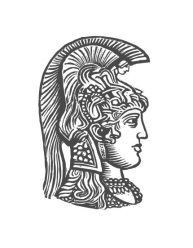 Έκθεση Υποψήφιου ΔιδάκτοραΑκαδημαϊκού έτους …….. - …..…. ΣΤΟΙΧΕΙΑΟνοματεπώνυμο Υ/Δ  …………………………………………………………………………………………………………….Τίτλος της Διδακτορικής Διατριβής ………………………………………………………………………………………..………………………………………………………………………………………………………………………………………………Ημερομηνία έναρξης της ΔΔ………………………………………………………………………………………………….Μέλη της επιτροπής     ΟΝΟΜΑΤΕΠΩΝΥΜΟ            ΙΔΙΟΤΗΤΑ           ΕΚΠΑΙΔΕΥΤΙΚΟ  ΙΔΡΥΜΑ(Επιβλέπων)                   ……………………………………………………………………………………………………………(Μέλος)                           ……………………………………………………………………………………………………………(Μέλος)                          ……………………………………………………………………………………………………………Ημερομηνία κατάθεσης της προηγούμενης έκθεσης προόδου ………………………………………………ΠΡΟΟΔΟΣ ΣΥΓΓΡΑΦΗΣ ΤΗΣ ΔΙΔΑΚΤΟΡΙΚΗΣ ΔΙΑΤΡΙΒΗΣΣυλλογή και επεξεργασία της βιβλιογραφίαςΔεν έχει ολοκληρωθεί ακόμα Ολοκληρώθηκε στο διάστημα από την προηγούμενη έκθεση μέχρι την παρούσα Ολοκληρώθηκε στο διάστημα μέχρι την προηγούμενη έκθεση προόδου                                 Συγγραφή κεφαλαίων της εργασίας Δεν κατατέθηκε νέο/α κεφάλαιο/α σε ολοκληρωμένη μορφή από την προηγούμενη έκθεση προόδου μέχρι την παρούσα                                             Κατατέθηκε νέο/α κεφάλαιο/α απότηνπροηγούμενη έκθεση προόδου μέχρι την παρούσααλλά σε ημιτελή μορφή Τίτλος του κεφαλαίου που κατατέθηκε (1)  ………………………………………………………………………………………………………..    …………………………………………………………………………………………………………………………………………………………………………….  Τίτλος του κεφαλαίου που κατατέθηκε (2)  ………………………………………………………………………………………………………..    ……………………………………………………………………………………………………………………………………………………………………………  Τίτλος του κεφαλαίου που κατατέθηκε (3)  ………………………………………………………………………………………………………..    ……………………………………………………………………………………………………………………………………………………………………………Κατατέθηκε νέο/α κεφάλαιο/α απότηνπροηγούμενη έκθεση προόδου σε ολοκληρωμένη  μορφή Τίτλος του κεφαλαίου που κατατέθηκε (1)  ………………………………………………………………………………………………………..    …………………………………………………………………………………………………………………………………………………………………………….  Τίτλος του κεφαλαίου που κατατέθηκε (2)  ………………………………………………………………………………………………………..    ……………………………………………………………………………………………………………………………………………………………………………  Τίτλος του κεφαλαίου που κατατέθηκε (3)  ………………………………………………………………………………………………………..    ……………………………………………………………………………………………………………………………………………………………………………Διεξαγωγή εμπειρικής έρευναςΔεν έχει ολοκληρωθεί ακόμα                                            Ολοκληρώθηκε στο διάστημα από την                        προηγούμενη έκθεση μέχρι την παρούσα Ολοκληρώθηκε στο διάστημα μέχρι την προηγούμενη έκθεση προόδου                                 Η Δ.Δ. δεν περιλαμβάνει εμπειρική έρευνα                Παραγωγή οπτικοακουστικού υλικού Δεν έχει ολοκληρωθεί ακόμα                                            Ολοκληρώθηκε στο διάστημα από την                        προηγούμενη έκθεση μέχρι την παρούσα Ολοκληρώθηκε στο διάστημα μέχρι την προηγούμενη έκθεση προόδου                                 Η Δ.Δ. δεν περιλαμβάνει παραγωγή Ο/Α υλικού                Δημοσιεύσεις (από την προηγούμενη έκθεση προόδου μέχρι την παρούσα)Αριθμός άρθρων σε επιστημονικά περιοδικά   …………………..Αριθμός άρθρων σε άλλα περιοδικά                  ……………………Αριθμός άρθρων σε συλλογικούς τόμουςκαι πρακτικά συνεδρίων                                       …………………….         Μονογραφίες                                                          ……………………..Συμμετοχή σε επιστημονικά συνέδρια (από την προηγούμενη έκθεση προόδου μέχρι την παρούσα)Αριθμός συμμετοχών σε ελληνικά συνέδρια                               …………………Αριθμός συμμετοχών σε διεθνή συνέδρια στην Ελλάδα          …………………..      Αριθμός συμμετοχών σε διεθνή συνέδρια στο εξωτερικό        …………………..      Συμμετοχή σε ερευνητικά προγράμματα (από την προηγούμενη έκθεση προόδου μέχρι την παρούσα)Αριθμός συμμετοχών με την ιδιότητα του ερευνητή/ριας……………..Αριθμός συμμετοχών με την ιδιότητα του μέλους της ομάδας                            ……………..σχεδιασμού της έρευνας  Αριθμός συμμετοχών με την ιδιότητα του επιστημονικού υπεύθυνου              ……………..ΑΛΛΕΣ ΠΛΗΡΟΦΟΡΙΕΣΠαρατηρήσεις και επισημάνσεις (από την προηγούμενη έκθεση προόδου μέχρι την παρούσα)………………………………………………………………………………………………………………………………………………………………………………………………………………………………………………………………………………………………………………………………………………………………………………………………………………………………………………………………………………………………………………………………………………………………………………………………………………………………………………………………………………………………………………………………………………………………………………………………………………………………………………………………………………………………………………………………………………………………………………………………………………………………………………………………………………………………………………………………………………………………………………………………………………………………………………………………………………………………………………………………………………Γενική αξιολόγηση του έργου της Υποψήφιου/ας Διδάκτορα (από την προηγούμενη έκθεση προόδου μέχρι την παρούσα)Εξαιρετική ΙκανοποιητικήΜέτρια Κάτω του μετρίουΔεν παρουσίασε έργοΠροτείνεται να περιληφθεί στον κατάλογο των ανενεργών Υ/Δ Προτείνεται να περιληφθεί στον κατάλογο των ανενεργών υποψήφιων διδακτόρωνΝαι                 Όχι          Ημερομηνία: Υπογραφή επιβλέποντος καθηγητή:Υπογραφή 1ου μέλους συμβουλευτικής επιτροπής:Υπογραφή 2ου μέλους συμβουλευτικής επιτροπής: ΕΛΛΗΝΙΚΗ ΔΗΜΟΚΡΑΤΙΑΕθνικόν και Καποδιστριακόν Πανεπιστήμιον ΑθηνώνΣχολή Οικονομικών και Πολιτικών Επιστημών Τμήμα Επικοινωνίας και Μέσων Μαζικής Ενημέρωσης 